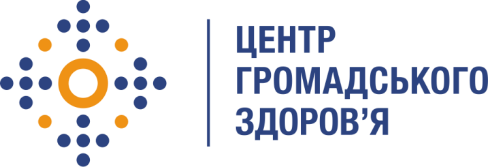 Державна установа 
«Центр громадського здоров’я Міністерства охорони здоров’я України» оголошує конкурс на посаду Консультанта з проведення моніторингових візитів в рамках програми програми Глобального фонду «Стійка відповідь на епідемії ВІЛ і ТБ в умовах війни та відновлення України»Назва позиції:  Консультант з проведення моніторингових візитівРівень зайнятості: частковаТермін надання послуг: квітень-грудень 2024Інформація щодо установи:Головним завданнями Державної установи «Центр громадського здоров’я Міністерства охорони здоров’я України» (далі – Центр є діяльність у сфері громадського здоров’я. Центр виконує лікувально-профілактичні, науково-практичні та організаційно-методичні функції у сфері охорони здоров’я з метою забезпечення якості лікування хворих на соціально небезпечні захворювання, зокрема ВІЛ/СНІД, туберкульоз, наркозалежність, вірусні гепатити тощо, попередження захворювань в контексті розбудови системи громадського здоров’я. Центр приймає участь в розробці регуляторної політики і взаємодіє з іншими міністерствами, науково-дослідними установами, міжнародними установами та громадськими організаціями, що працюють в сфері громадського здоров’я та протидії соціально небезпечним захворюванням.Основні обов'язки:1.	Здійснення моніторингових візитів з метою надання організаційно-методичної підтримки закладам охорони здоров’я щодо організації ведення та лікування осіб з психічними та поведінковим розладами, зокрема, внаслідок вживання опіоїдів із використанням препаратів замісної підтримувальної терапії (далі – ЗПТ), залучення їх до програм профілактики, діагностики та лікування супутніх захворювань, зокрема, психічних, сприяння інтеграції послуг психічного здоров’я на різних рівнях медичної допомоги та оцінка маршрутів осіб з залежностями від психоактивних речовин у громадах; 2.	Проведення моніторингу та оцінки організації лікування ведення та лікування осіб з психічними та поведінковим розладами, зокрема, внаслідок вживання опіоїдів із використанням препаратів замісної підтримувальної терапії (далі – ЗПТ), залучення їх до програм профілактики, діагностики та лікування супутніх захворювань, зокрема, психічних, сприяння інтеграції послуг психічного здоров’я на різних рівнях медичної допомоги та оцінка маршрутів осіб з залежностями від психоактивних речовин у громадах;3.	Написання звіту та надання рекомендацій щодо удосконалення ведення діяльності за результатами здійснення моніторингового візиту.Вимоги до професійної компетентності:Вища освіта за напрямом соціальна робота, громадське здоров’я, лікувальна справа.Досвід роботи за напрямом зменшення шкоди/замісної підтримувальної терапії/ВІЛ/СНІД/вірусних гепатитів.Високий рівень знання стандартів надання медичної допомоги особам з розладами психіки та поведінки внаслідок вживання ПАР.Високий рівень знання міжнародних підходів у лікуванні психічних розладівВідмінне володіння пакетом MSOffice (Excel Access тощо).  Знання нормативно-правової бази, сучасних керівництв та стандартів щодо роботи з особами, які мають психічні та поведінкові розлади пов’язані із вживанням опіоїдів та вірусних гепатитів. Резюме мають бути надіслані електронною поштою на електронну адресу: vacancies@phc.org.ua. В темі листа, будь ласка, зазначте: «194 -2024 Консультант з проведення моніторингових візитів»Термін подання документів – до 15 квітня 2024 року, реєстрація документів 
завершується о 18:00.За результатами відбору резюме успішні кандидати будуть запрошені до участі у співбесіді. У зв’язку з великою кількістю заявок, ми будемо контактувати лише з кандидатами, запрошеними на співбесіду. Умови завдання та контракту можуть бути докладніше обговорені під час співбесіди.Державна установа «Центр громадського здоров’я Міністерства охорони здоров’я України» залишає за собою право повторно розмістити оголошення про вакансію, скасувати конкурс на заміщення вакансії, запропонувати посаду зі зміненими обов’язками чи з іншою тривалістю контракту.